CURSOS INTERSEMESTRALES 2023-4 Periodo de clases: del 05 al 29 de junio.FORMATO MATERIA EGEL CENEVALInscripciones: del 17  al 24 de mayo  de 2023 hasta las 18 horas (Entregar recibo de pago original y formato de inscripción a Felicitas Ibarra en control escolar FCH).Se aceptan dos becas por grupo.El periodo de clases intersemestrales es del  del 05 al 29 de junio  de 2023 El estudiante podrá tomar dos cursos como máximoLa fecha límite para darse de baja del curso intersemestral es el 8 de junio. No hay devolución de inscripción, excepto en los casos cuando los motivos del cierre de la materia sean responsabilidad de la Facultad de Ciencias Humanas.Las materias encaminadas al fortalecimiento de competencias para el ejercicio profesional son exclusivas para estudiantes potenciales a egresar (EGEL CENEVAL) de la carrera para la cual se oferta la materia.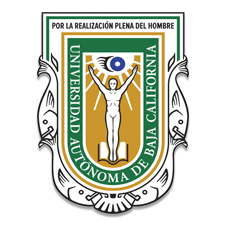 UNIVERSIDAD AUTONOMA DE BAJA CALIFORNIAFACULTAD DE CIENCIAS HUMANAS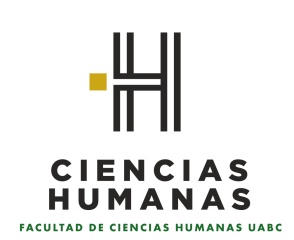 $ 000.00$ 000.00MATRICULA:EMAIL:EMAIL:NOMBRE:CARRERA:CLAVE Y NOMBRE DE MATERIA:Vo.  Bo.   Del  Coord./ Tutor Carrera: _______________________________________Vo.  Bo.   Del  Coord./ Tutor Carrera: _______________________________________Vo.  Bo.   Del  Coord./ Tutor Carrera: _______________________________________Vo.  Bo.   Del  Coord./ Tutor Carrera: _______________________________________